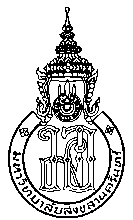 แบบขอส่งนิพนธ์ต้นฉบับจากผลงานวิทยานิพนธ์ชื่อ	                       				 รหัสประจำตัว						หลักสูตรระดับ    	    ปริญญาเอก       	แผน................................................................................	    ปริญญาโท      	แผน................................................................................สาขาวิชา	                                                 							 รับทุนอุดหนุนจากบัณฑิตวิทยาลัยภายใต้เงื่อนไข					           	 รับทุนอุดหนุนจากวิทยาลัยการคอมพิวเตอร์ภายใต้เงื่อนไข					           		 รับทุนอื่น ๆ (ระบุ) 							ภายใต้เงื่อนไข						ขอส่งนิพนธ์ต้นฉบับจากผลงานวิทยานิพนธ์ที่ผ่านการพิจารณาจากอาจารย์ที่ปรึกษาฯ ในรูปแบบที่พร้อมเผยแพร่ในวารสารทางวิชาการได้แนบข้อกำหนด/ รูปแบบการส่งบทความวิชาการเพื่อพิจารณาลงพิมพ์ในวารสารชื่อ      															            	ซึ่งมีคุณภาพวารสารอยู่ในฐานข้อมูล................................................................................................................... ดังปรากฏในเอกสารแนบชื่อเรื่องผลงาน      				      				      				      				      				      				(ลงชื่อ) 					นักศึกษา(ลงชื่อ)  			              อาจารย์ที่ปรึกษาวิทยานิพนธ์        (	          				)      (					)          _________/_________/_________         _________/_________/_________(ลงชื่อ) 			       ประธานคณะกรรมการบริหารหลักสูตร      (                                                  )        _________/_________/_________